DOCUMENTATION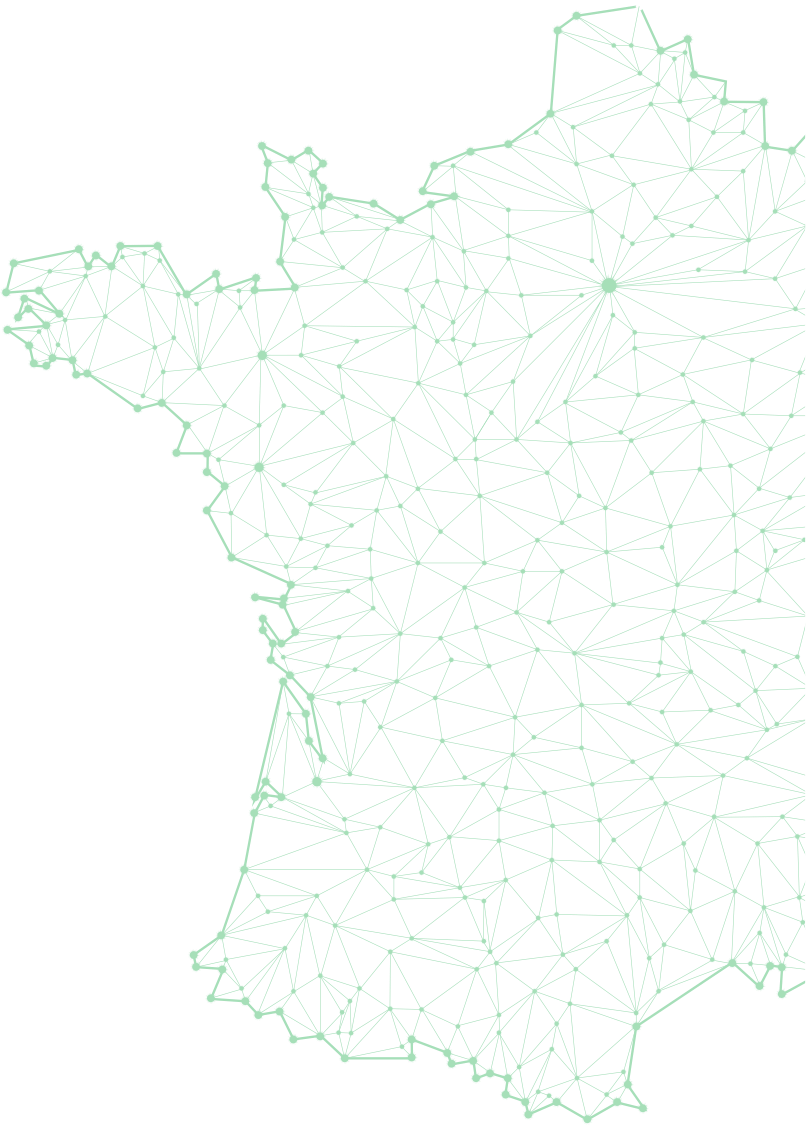 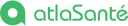 SI vaccinSaisie des centres de vaccinationDescription de la tableDescription des champs de la table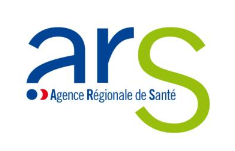 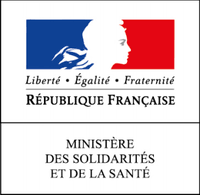 Description de la tableSI vaccin est une plateforme qui permet aux ARS de recenser les centres de vaccination COVID et de les caractériser (date d’ouverture et de fermeture, horaires d’ouverture, accès PSH, types de vaccin disponibles sur le centre de vaccination...). Les données saisies sont accessible sur le site data.gouv.fr. Ce document décrit les données de la table.Description des champs de la tableLexique Equipe mobile, Equipe allant au domicile des patients ou pouvant se déplacer sur leur territoire (bus par ex)Grand centre, Centres disposant de grandes capacités de vaccinationSécurité civile, centres gérés par la Sécurité civile (SDIS, USC)SSA – Centre géré par le Service de Santé des ArméesUSMP, Unité de soins en milieu pénitentiaireUSHA, Unité hospitalière spécialement aménagéeUSHI, Unité hospitalière sécurisée interrégionale/ !\ Les trois dernières catégories ne sont pas des centres ouverts au public.VariableTypeDescriptionObsgidID uniqueIdentifiant nomCARCentre de vaccination : Nom xy_precisCentre de vaccination : Précision des coordonnées id_adrId unique adresse remontée de la Base adresse nationaleadr_numCARCentre de vaccination : adresse (numéro)adr_voieCARCentre de vaccination : adresse (nom de la voie)com_cpCARCentre de vaccination : adresse (code postal)com_inseeCARCentre de vaccination : adresse (code commune)com_nomCARCentre de vaccination : adresse (libellé commune)lat_coor1Format GPSCentre de vaccination : coordonnées du centre de vaccination (latitude)long_coor1Format GPSCentre de vaccination : coordonnées du centre de vaccination (longitude)structure_sirenCARStructure responsable de saisie : SIREN structure_typeCARStructure responsable de saisie : typestructure_raisCARStructure responsable de saisie : raison socialestructure_numCARStructure responsable de saisie : adresse (numéro)structure_voieCARStructure responsable de saisie : adresse (nom de la voie)structure_cpCARStructure responsable de saisie : adresse (code postal)structure_inseeCARStructure responsable de saisie : adresse (code commune)structure_comCARStructure responsable de saisie : adresse (libellé commune)_edit_datemajDateDate de dernière msie à jourlieu_accessibiliteBooleanCentre de vaccination : accessible aux personnes en situation de handicap (t=True OUI / f=False NON)rdv_lundiCARCentre de vaccination : horaires d'ouverture le lundi : fermé ou format 08h00-12h00/14h00-18h00rdv_mardiCARCentre de vaccination : horaires d'ouverture le mardi : fermé ou format 08h00-12h00/14h00-18h00rdv_mercrediCARCentre de vaccination : horaires d'ouverture le mercredi : fermé ou format 08h00-12h00/14h00-18h00rdv_jeudiCARCentre de vaccination : horaires d'ouverture le jeudi : fermé ou format 08h00-12h00/14h00-18h00rdv_vendrediCARCentre de vaccination : horaires d'ouverture le vendredi : fermé ou format 08h00-12h00/14h00-18h00rdv_samediCARCentre de vaccination : horaires d'ouverture le samedi : fermé ou format 08h00-12h00/14h00-18h00rdv_dimancheCARCentre de vaccination : horaires d'ouverture le dimanche : fermé ou format 08h00-12h00/14h00-18h00lieu_telCARCentre de vaccination : téléphoneNon publiccentre_contact_mailemailCentre de vaccination : courrielNon publicrdvBooleanCentre de vaccination / modalités de rendez-vous : Accès sur rendez-vous ? date_fermetureDateCentre de vaccination : date de fermeturedate_ouvertureDateCentre de vaccination : date d'ouverturerdv_site_webCARCentre de vaccination / modalités de rendez-vous : site web de réservationrdv_telCARCentre de vaccination / modalités de rendez-vous : téléphone pour la réservationRdv_tel2CARCentre de vaccination / modalités de rendez-vous : second téléphone pour la réservationrdv_modalitesCARCentre de vaccination / modalités de rendez-vous : modalités particulièresrdv_consultation_prevaccinationBooleanCentre de vaccination / modalités de rendez-vous : Possibilité de faire une consultation de prévaccination sur place (t=True OUI / f=False NON)reserve_professionels_santeBooleanCentre réservé aux professionnels de santé libéraux : (t=True OUI / f=False NON)arrete_pref_numeroCARNuméro d’arrêté préfectoralcentre_svi_repondeurBooleanCentre dispose d’un serveur vocal interactif : (t=True OUI / f=False NON)centre_fermetureBooleanCentre est-il ouvert au public ?  (t=True OUI / f=False NON)Si true, ne pas exposer sur un site public – non diffusé sur sante.frrdv_editeur_idCARIdentifiant du centre dans la vase de l’éditeur de prise de rdvcovid_vaccin_lieu.centre_typeChamps multiplesIl prend une ou plusieurs des valeurs suivantes Equipe mobile, Grand centre, Sécurité civile, USMP, UHSA, UHSI, SSA (cf. lexique)Si vide, considérer un centre de vaccination classique.